VENANGO MUSEUM of ART, SCIENCE & INDUSTRYMEMBERSHIP FORMName (Please print)______________________________________________________________________Address_______________________________________________________________________________City_____________________________State_________Zip____________Phone_____________________Payment Options:(      ) Enclosed is my check payable to Venango Museum in the amount of $_________________________(      ) Enclosed is cash in the amount of $_____________________________________________________(      ) Charge card number_________________________________ 3 or 4 digit number on back________          Expiration Date______________________________ Billing Zip Code_______________________Annual General               (     )  College Student    $5                      (     )   Sr. Citizen         $10Memberships	              (     )  Senior Citizen Couple $15	       (     )   Individual          $15	              		              (     )  Family                $25                      (     )   Supporting        $26-99Annual Sustaining           (     )  Friends Circle    $100-249              (     )  Directors Circle   $250-499Memberships   	              (     )  Trustees Circle  $500-999	        (     )  Presidents Circle $1,000-9,999                                           (     )  Lifetime  $10,000 - $49,999           (     )  Founders Circle $50,000 +270 Seneca Street, Oil City, PA 16301(814) 676-2007 E-mail: venangomuseum@verizon.net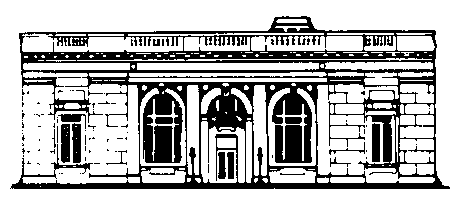 Website: venangomuseum.org                                      